АДМИНИСТРАЦИЯ ВЛАДИМИРСКОГО СЕЛЬСКОГО ПОСЕЛЕНИЯ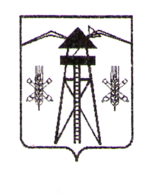 ЛАБИНСКОГО РАЙОНАП О С Т А Н О В Л Е Н И ЕОт 02.02.2016 г.                                                                                        № 41                                                     ст-ца Владимирская Об утверждении Административного регламента предоставления муниципальной услуги «Предоставление земельных участков, находящихся в государственной или муниципальной собственности, в постоянное (бессрочное)»В целях повышения качества и доступности предоставления муниципальных услуг для населения, в соответствии с Федеральным законом от 27 июля 2010 года №210-ФЗ «Об организации предоставления государственных и муниципальных услуг» п о с т а н о в л я ю:1. Утвердить Административный регламент предоставления муниципальной услуги «Предоставление земельных участков, находящихся в государственной или муниципальной собственности, в постоянное (бессрочное)» (прилагается).2. Общему Администрацииу администрации Владимирского сельского поселения Лабинского района (Зенина) разместить настоящее постановление на официальном сайте администрации Владимирского сельского поселения Лабинского района в информационно-коммуникационной сети Интернет.3.Контроль за исполнением настоящего постановления оставляю за собой. 4.Настоящее постановление вступает в силу со дня его обнародования.Глава администрации Владимирского сельского поселения Лабинского района 							     И.В.ТараськоваЛИСТ СОГЛАСОВАНИЯ проекта постановления администрацииВладимирского сельского поселения Лабинского района от 02.02.2016 г. № 41«Предоставление земельных участков, находящихся в государственной или муниципальной собственности, в постоянное (бессрочное)»Проект подготовлен и внесен:Ведущий специалистадминистрации  							                 О.А.Свинцова Проект согласован:Начальник общегоадминистрации 								            О.С.ЗенинаЗаявка на рассылку: общий Администрации  сельского поселения.Заявку составил: Ведущий специалистадминистрации  						                            О.А.СвинцоваАДМИНИСТРАТИВНЫЙ РЕГЛАМЕНТпредоставления муниципальной услуги «Предоставление земельных участков, находящихся в государственной или муниципальной собственности, в постоянное (бессрочное)»Раздел 1. Общие положения1.1. Предмет регулирования административного регламента.1.1.1. Предметом регулирования настоящего административного регламента предоставления муниципальной услуги Предоставление земельных участков, находящихся в государственной или муниципальной собственности, в постоянное (бессрочное) пользование  (далее по тексту - Административный регламент) является определение стандарта и порядка предоставления администрацией Владимирского сельского поселения Лабинского района муниципальной услуги по предоставлению в постоянное (бессрочное) пользование земельных участков на территории Владимирского сельского поселения Лабинского района (далее по тексту – муниципальная услуга.1.2. Заявителями, имеющими право на получение муниципальной услуги, являются:1.2.1. Органы государственной власти и органы местного самоуправления.1.2.2. Государственные и муниципальные учреждения (бюджетные, казённые, автономные).1.2.3. Казённые предприятия.1.2.4. Центры исторического наследия президентов Российской Федерации, прекратившие исполнение своих полномочий.1.3. Требования к порядку информирования о предоставлении  муниципальной услуги.1.3.1. Информация о месте нахождения и графике работы, справочных телефонах администрации Владимирского сельского поселения Лабинского района, отраслевого органа администрации Владимирского сельского поселения Лабинского района, через который осуществляется предоставление муниципальной услуги, органов, организаций, участвующих в предоставлении муниципальной услуги, а также многофункционального центра предоставления государственных и муниципальных услуг, приведена в приложении №1 к настоящему Административному регламенту.1.3.2. Информация о порядке предоставления муниципальной услуги размещается:1.3.2.1. На официальном сайте администрации Владимирского сельского поселения Лабинского района в информационно-телекоммуникационной сети «Интернет»: www.labnsk.ru.1.3.2.2. На сайте муниципального бюджетного учреждения муниципального образования Лабинский район «Межмуниципальный многофункциональный центр по предоставлению государственных и муниципальных услуг» (далее по тексту - МБУ «МФЦ»): http://vladim-admin.ru/.1.3.2.3. В федеральной государственной информационной системе «Единый портал государственных и муниципальных услуг (функций)»: www.gosuslugi.ru.1.3.2.4. На «Портале государственных и муниципальных услуг» Краснодарского края»: www.pgu.krasnodar.ru.1.3.3. Информацию о порядке предоставления муниципальной услуги и услуг, которые являются необходимыми и обязательными для предоставления муниципальной услуги, сведения о ходе предоставления указанных муниципальных услуг можно получить в администрации Владимирского сельского поселения Лабинского района, через который осуществляется предоставление муниципальной услуги, и МБУ «МФЦ».1.3.3.1. Указанная информация предоставляется бесплатно.1.3.4. Основными требованиями к информированию заявителей по вопросам предоставления муниципальной услуги и услуг, которые являются необходимыми и обязательными для предоставления муниципальной услуги,   о ходе предоставления указанных услуг являются:1.3.4.1. Достоверность предоставляемой информации.1.3.4.2. Четкость в изложении информации.1.3.4.3. Полнота информирования.1.3.4.3. Удобство и доступность получения информации.1.3.4.4. Оперативность предоставления информации.1.3.5. Информирование заявителей по вопросам предоставления муниципальной услуги и услуг, которые являются необходимыми и обязательными для предоставления муниципальной услуги, о ходе предоставления указанных услуг организуется следующим образом:1.3.5.1. Устного информирования (лично или по телефону).1.3.5.2. Письменного информирования (по почте или по электронной почте, через официальные сайты, федеральную государственную информационную систему «Единый портал государственных и муниципальных услуг (функций)», «Портал государственных и муниципальных услуг» Краснодарского края»).1.3.6. При индивидуальном устном информировании (по телефону или лично) работник должен назвать свою фамилию, имя, отчество, должность, а затем в вежливой форме подробно проинформировать обратившегося по интересующим его вопросам.1.3.7. Работники, ответственные за  предоставление муниципальной услуги, осуществляющие индивидуальное устное информирование (по телефону или лично), должны принять все необходимые меры для предоставления полного и оперативного ответа на поставленные вопросы.1.3.7.1. Время ожидания заявителями при индивидуальном устном информировании по телефону не должно превышать 10 минут.1.3.7.2. Время ожидания заявителями личного устного информирования не должно превышать 15 минут.1.3.7.3. Если  работник, к которому обратился заявитель, не может ответить на вопрос самостоятельно, а также, если для подготовки ответа требуется продолжительное время, он вправе предложить заявителю обратиться письменно, либо назначить другое удобное для него время для получения информации.1.3.8. Индивидуальное письменное информирование (в том числе по электронной почте) осуществляется направлением письма на почтовый адрес (адрес электронной почты) заявителя и должно содержать чёткий ответ на поставленные вопросы.1.3.9. Информационные стенды, размещённые в здании администрации Владимирского сельского поселения Лабинского района, через который осуществляется предоставление муниципальной услуги и МБУ «МФЦ», должны содержать следующую информацию:1.3.9.1. Текст Административного регламента с приложениями.1.3.9.2. Порядок и сроки предоставления муниципальной услуги.1.3.9.3. Образцы заявлений и перечень документов, необходимых для предоставления муниципальной услуги.1.3.9.4. Блок-схема последовательности административных действий при предоставлении муниципальной услуги.1.3.9.5. Порядок получения консультаций о предоставлении муниципальной услуги.1.3.9.6. Основания для отказа в приёме документов о предоставлении муниципальной услуги.1.3.9.7. Основания для отказа в предоставлении муниципальной услуги.1.3.9.8. Досудебный (внесудебный) порядок обжалования решений и действий (бездействия) органа, предоставляющего муниципальную услугу, а также его должностных лиц и муниципальных служащих.1.3.9.9. Иную информацию, необходимую для получения муниципальной услуги.Раздел 2. Стандарт предоставления муниципальной услуги2.1. Наименование муниципальной услуги.2.1.1. Муниципальная услуга Предоставление земельных участков, находящихся в государственной или муниципальной собственности, в постоянное (бессрочное) пользование.2.2. Наименование органа, предоставляющего муниципальную услугу.2.2.1. Муниципальная услуга предоставляется администрацией Владимирского сельского поселения Лабинского района (далее по тексту –Администрация).2.2.2. Прием документов, необходимых для предоставления муниципальной услуги, и выдача документов по результатам предоставления муниципальной услуги или отказа в предоставлении муниципальной услуги осуществляется муниципальным бюджетным учреждением муниципального образования Лабинский район «Межмуниципальный многофункциональный центр по предоставлению государственных и муниципальных услуг» в соответствии с Административным регламентом.2.2.3. Согласно пункту 3 части 1 статьи 7 Федерального закона от 27 июля 2010 года № 210-ФЗ «Об организации предоставления государственных и муниципальных услуг» при предоставлении муниципальной услуги запрещается требовать от заявителя осуществления действий, в том числе согласований, необходимых для получения муниципальной услуги и связанных с обращением в иные государственные органы, органы местного самоуправления, организации.2.3. Описание результата предоставления муниципальной услуги.2.3.1. Результатом оказания муниципальной услуги является:2.3.1.1. Постановление о предоставлении земельного участка в постоянное (бессрочное) пользование (далее – Постановление).2.3.1.2. Отказ в предоставлении муниципальной услуги.2.4. Срок предоставления муниципальной услуги.2.4.1. Срок предоставления муниципальной услуги со дня принятия заявления и прилагаемых к нему документов 30 календарных дней.2.5. Правовые основания для предоставления муниципальной услуги.2.5.1. Предоставление муниципальной услуги осуществляется на основании:2.5.1.1. Конституции Российской Федерации.2.5.1.2. Земельного кодекса Российской Федерации от 25.10.2001 г. № 136-ФЗ (текст  опубликован  в  «Собрании  законодательства  Российской  Федерации» от 29.10.2001 г. № 44).2.5.1.3. Гражданского кодекса Российской Федерации (часть первая) (текст опубликован в «Собрании законодательства Российской Федерации» от 05.12.1994  г.   № 32).2.5.1.4. Гражданского кодекса Российской Федерации (часть вторая) (текст опубликован в «Собрании законодательства Российской Федерации» от 29.01.1996  г.   № 5).2.5.1.5. Федерального закона от 25.10.2001 г.  № 137-ФЗ «О введении в действие Земельного кодекса Российской Федерации».2.5.1.6. Федерального закона от 23.06.2014 г. № 171-ФЗ «О внесении изменений в Земельный кодекс Российской Федерации и  законодательные акты Российской Федерации».2.5.1.7. Федерального закона от 21.07.1997 г. № 122-ФЗ   «О государственной регистрации прав на недвижимое имущество и сделок с ним» (текст опубликован в  «Собрании законодательства Российской Федерации» 28.07.1997 г. № 30).2.5.1.8. Федерального закона от 27.07.2010 г. № 210-ФЗ «Об организации предоставления государственных и муниципальных услуг».2.5.1.9. Закона Краснодарского края от 05.11.2002 г. № 532-КЗ «Об основах регулирования земельных отношений в Краснодарском крае».2.5.1.10. Приказа Министерства экономического развития Российской Федерации от 12.01.2015 г. № 1 «Об утверждении перечня документов, подтверждающих право заявителя на приобретение земельного участка без проведения торгов».2.6. Исчерпывающий перечень документов, необходимых в соответствии с законодательными или иными нормативными правовыми актами для предоставления муниципальной услуги с разделением на документы и информацию, которые заявитель должен представить самостоятельно, и документы, которые заявитель вправе представить по собственной инициативе, так как они подлежат представлению в рамках межведомственного информационного взаимодействия:2.6.1. Заявление на имя главы Владимирского сельского поселения Лабинского района, которое оформляется по форме согласно приложению № 2 к настоящему Административному регламенту (далее – заявление).2.6.2. Документы, подтверждающие право заявителя на приобретение земельного участка без проведения торгов, предусмотренных перечнем, установленным Приказом Министерства экономического развития Российской Федерации от 12.01.2015 г. № 1 «Об утверждении перечня документов, подтверждающих право заявителя на приобретение земельного участка без проведения торгов» за исключением документов, которые предоставлены в орган, предоставляющий муниципальную услугу, с заявлением, по итогам рассмотрения которого принято положительное решение о предварительном согласовании предоставления испрашиваемого земельного участка.Документы представляются (направляются) в подлиннике (в копии, если документы являются общедоступными) либо в копиях, заверяемых лицом, принимающим заявление о приобретении прав на земельный участок.2.6.3. Документ, удостоверяющий личность представителя юридического лица.2.6.4. Документ, подтверждающий полномочия представителя заявителя, в случае, если с соответствующим заявлением обращается представитель заявителя.2.6.5. Выписка из Единого государственного реестра юридических лиц (при наличии).2.6.6. Выписка из Единого государственного реестра прав на недвижимое имущество и сделок с ним о правах на приобретаемый земельный участок или уведомление об отсутствии в Едином государственном реестре прав на недвижимое имущество и сделок с ним запрашиваемых сведений о зарегистрированных правах приобретаемый земельный участок (при наличии).2.6.7. Выписка из Единого государственного реестра прав на недвижимое имущество и сделок с ним о правах на здание, строение, сооружение, находящееся на испрашиваемом земельном участке, или уведомление об отсутствии в Едином государственном реестре прав на недвижимое имущество и сделок с ним запрашиваемых сведений о зарегистрированных правах на указанные здания, строения, сооружения, в случае если на земельном участке, в отношении которого подано заявление, расположены здания, строения, сооружения (при наличии).2.6.8. Кадастровый паспорт земельного участка (при наличии).2.6.9. Письменное заявление об отказе от права постоянного (бессрочного) пользования, права пожизненного наследуемого владения земельным участком (части земельного участка) от лица, которому испрашиваемый земельный участок либо земельный участок, из которого он образован, был предоставлен на праве постоянного (бессрочного) пользования, праве пожизненного наследуемого владения земельным участком, в случае переоформления права постоянного (бессрочного) пользования земельным участком.2.6.10. Правоустанавливающие документов на здание, строение, сооружение, расположенные на земельном участке, в случае если на земельном участке, в отношении которого подано заявление, расположены здания, строения, сооружения.2.7. Документами, необходимыми в соответствии с нормативными   правовыми актами для предоставления муниципальной услуги, которые находятся в распоряжении государственных органов и организаций, участвующих в предоставлении муниципальных услуг, а также сведения из органов,  осуществляющих государственный кадастровый учёт, которые заявитель вправе представить самостоятельно, являются:2.7.1. Кадастровый паспорт или кадастровая выписка земельного участка.2.7.2. Выписка из Единого государственного реестра прав на недвижимое имущество и сделок с ним о правах на приобретаемый земельный участок или уведомление об отсутствии в Едином государственном реестре прав на недвижимое имущество и сделок с ним запрашиваемых сведений о зарегистрированных правах приобретаемый земельный участок.2.7.3. Выписка из Единого государственного реестра юридических лиц.2.8. Указание на запрет требовать от заявителя.2.8.1. От заявителя запрещается требовать:2.8.1.1. Представления документов и информации или осуществления действий, представление или осуществление которых не предусмотрено нормативными правовыми актами, регулирующими отношения, возникающие в связи с предоставление муниципальной услуги.2.9. Представления документов и информации, которые в соответствии с нормативными правовыми актами Российской Федерации, нормативными правовыми актами субъектов Российской Федерации и муниципальными правовыми актами находятся в распоряжении государственных органов, представляющих государственную услугу, иных государственных органов, органов местного самоуправлении и (или) подведомственных государственным органам и органам местного самоуправления организаций, участвующих в предоставлении государственных или муниципальных услуг, за исключением документов,  указанных  в  части 6 статьи 7 Федерального закона от 27 июля   2010 года № 210-ФЗ «Об организации предоставления государственных и муниципальных услуг».2.10. Исчерпывающий перечень оснований для отказа в приёме документов, необходимых для предоставления муниципальной услуги.2.10.1. Основанием для отказа в приёме документов, необходимых для предоставления муниципальной услуги, является представление заявителем документов, оформленных не в соответствии с установленным порядком, а также наличие исправлений, серьёзных повреждений, не позволяющих однозначно истолковать их содержание, отсутствие обратного адреса, отсутствие подписи, печати (при наличии печати).2.10.2. О наличии основания для отказа в приёме документов заявителя информирует работник МБУ «МФЦ», ответственный за приём документов, объясняет заявителю содержание выявленных недостатков в представленных документах и предлагает принять меры по их устранению.2.10.2.1. В случае отказа в приеме документов, заявление с приложениями возвращаются заявителю.2.10.3. Заявитель вправе отозвать своё заявление на любой стадии рассмотрения, согласования или подготовки документа органом, предоставляющим  муниципальную услугу, обратившись с соответствующим заявлением в   МБУ «МФЦ».2.10.4. Не может быть отказано заявителю в приёме дополнительных документов при наличии намерения их сдать.2.11. Исчерпывающий перечень оснований для возврата заявления.2.11.1. В течение десяти дней со дня поступления заявления орган, предоставляющий муниципальную услугу, возвращает это заявление заявителю, если оно не соответствует приложениям № 2, 3 к настоящему Административному регламенту, подано в иной уполномоченный орган или к заявлению не приложены документы, указанные в исчерпывающем перечне документов, необходимых в соответствии с законодательными или иными нормативными правовыми актами для предоставления муниципальной услуги, за исключением документов, которые запрещается требовать от заявителя, с указанием причины возврата заявления.2.12. Исчерпывающий перечень оснований для приостановления или отказа в   предоставлении муниципальной услуги.2.12.1. Основания для приостановления муниципальной услуги отсутствуют.2.12.2. Основаниями для отказа в предоставлении муниципальной услуги являются:2.12.2.1. С заявлением о предоставлении земельного участка обратилось лицо, которое в соответствии с земельным законодательством не имеет права на приобретение земельного участка без проведения торгов.2.12.2.2. Указанный в заявлении о предоставлении земельного участка земельный участок предоставлен на праве постоянного (бессрочного) пользования, безвозмездного пользования, пожизненного наследуемого владения или аренды, за исключением случаев, если с заявлением о предоставлении земельного участка обратился обладатель данных прав.2.12.2.3. Указанный в заявлении о предоставлении земельного участка земельный участок предоставлен некоммерческой организации, созданной гражданами, для ведения огородничества, садоводства, дачного хозяйства или комплексного освоения территории в целях индивидуального жилищного строительства, за исключением случаев обращения с заявлением члена этой некоммерческой организации.2.12.2.4. На указанном в заявлении о предоставлении земельного участка земельном участке расположены здание, сооружение, объект незавершённого строительства, принадлежащие гражданам или юридическим лицам, за исключением случаев, если сооружение (в том числе сооружение, строительство которого не завершено) размещается на земельном участке на условиях сервитута или на земельном участке размещён объект, размещение которого может осуществляться на землях или земельных участках, находящихся в государственной или муниципальной собственности, без предоставления земельных участков и установления сервитутов (за исключением нестационарных торговых объектов и рекламных конструкций на землях или земельных участках, находящихся в государственной или муниципальной собственности на землях или земельных участках, находящихся в государственной или муниципальной собственности), устанавливаются Правительством Российской Федерации. Порядок и условия размещения указанных объектов устанавливаются нормативным правовым актом субъекта Российской Федерации, и это не препятствует использованию земельного участка в соответствии с его разрешённым использованием либо с заявлением о предоставлении земельного участка обратился собственник этих здания, сооружения, помещений в них, этого объекта незавершённого строительства.2.12.2.5. На указанном в заявлении о предоставлении земельного участка земельном участке расположены здание, сооружение, объект незавершённого строительства, находящиеся в государственной или муниципальной собственности, за исключением случаев, если сооружение (в том числе сооружение, строительство которого не завершено) размещается на земельном участке на условиях сервитута или с заявлением о предоставлении земельного участка обратился правообладатель этих здания, сооружения, помещений в них, этого объекта незавершённого строительства.2.12.2.6. Указанный в заявлении о предоставлении земельного участка земельный участок является изъятым из оборота или ограниченным в обороте и его предоставление не допускается на праве, указанном в заявлении о предоставлении земельного участка.2.12.2.7. Указанный в заявлении о предоставлении земельного участка земельный участок является зарезервированным для государственных или муниципальных нужд в случае, если заявитель обратился с заявлением о предоставлении земельного участка в собственность, постоянное (бессрочное) пользование или с заявлением о предоставлении земельного участка в аренду, безвозмездное пользование на срок, превышающий срок действия решения о резервировании земельного участка, за исключением случая предоставления земельного участка для целей резервирования.2.12.2.8. Указанный в заявлении о предоставлении земельного участка земельный участок расположен в границах территории, в отношении которой с другим лицом заключён договор о развитии застроенной территории, за исключением случаев, если с заявлением о предоставлении земельного участка обратился собственник здания, сооружения, помещений в них, объекта незавершённого строительства, расположенных на таком земельном участке, или правообладатель такого земельного участка.2.12.2.9. Указанный в заявлении о предоставлении земельного участка земельный участок расположен в границах территории, в отношении которой с другим лицом заключён договор о развитии застроенной территории, или земельный участок образован из земельного участка, в отношении которого с другим лицом заключён договор о комплексном освоении территории.2.12.2.10. Указанный в заявлении о предоставлении земельного участка земельный участок образован из земельного участка, в отношении которого заключён договор о комплексном освоении территории или договор о развитии застроенной территории, и в соответствии с утверждённой документацией по планировке территории предназначен для размещения объектов федерального значения, объектов регионального значения или объектов местного значения.2.12.2.11. Указанный в заявлении о предоставлении земельного участка земельный участок является предметом аукциона, извещение о проведении которого размещается на официальном сайте Российской Федерации в информационно-телекоммуникационной сети «Интернет» для размещения информации о проведении торгов, определённом Правительством Российской Федерации (далее – официальный сайт).2.12.2.12. В отношении земельного участка, указанного в заявлении о его предоставлении, поступило заявление заинтересованных в предоставлении земельного участка граждан или юридических лиц в уполномоченный орган о проведении аукциона по его продаже или аукциона на право заключения договора его аренды с указанием кадастрового номера такого земельного участка, при условии, что выполнение кадастровых работ в целях образования такого земельного участка обеспечено заинтересованным лицом в соответствии с утверждённым проектом межевания территории или утверждённой схемой расположения земельного участка и уполномоченным органом не принято решение об отказе в проведении этого аукциона.2.12.2.13. В отношении земельного участка, указанного в заявлении о его предоставлении, опубликовано и размещено на официальном сайте Российской Федерации в информационно-телекоммуникационной сети «Интернет» извещение о предоставлении земельного участка для индивидуального жилищного строительства, ведения личного подсобного хозяйства, садоводства, дачного хозяйства или осуществления крестьянским (фермерским) хозяйством его деятельности.2.12.2.14. Разрешённое использование земельного участка не соответствует целям использования такого земельного участка, указанным в заявлении о предоставлении земельного участка, за исключением случаев размещения линейного объекта в соответствии с утверждённым проектом планировки территории.2.12.2.15. Указанный в заявлении о предоставлении земельного участка земельный участок в соответствии с утверждёнными документами территориального планирования и (или) документацией по планировке территории предназначен для размещения объектов федерального значения, объектов регионального значения или объектов местного значения и с заявлением о предоставлении земельного участка обратилось лицо, не уполномоченное на строительство этих объектов.2.12.2.16. Площадь земельного участка, указанного в заявлении о предоставлении земельного участка некоммерческой организации, созданной гражданами, для ведения огородничества, садоводства, превышает предельный размер, установленный в соответствии с федеральным законом.2.12.2.17. Указанный в заявлении о предоставлении земельного участка земельный участок предназначен для размещения здания, сооружения в соответствии с государственной программой Российской Федерации, государственной программой субъекта Российской Федерации и с заявлением о предоставлении земельного участка обратилось лицо, не уполномоченное на строительство этих здания, сооружения.2.12.2.18. Предоставление земельного участка на заявленном виде прав не допускается.2.12.2.19. В отношении земельного участка, указанного в заявлении о его предоставлении, не установлен вид разрешённого использования.2.12.2.20. Указанный в заявлении о предоставлении земельного участка земельный участок не отнесён к определённой категории земель.2.12.2.21. В отношении земельного участка, указанного в заявлении о его предоставлении, принято решение о предварительном согласовании его предоставления, срок действия которого не истёк, и с заявлением о предоставлении земельного участка обратилось иное не указанное в этом решении лицо.2.12.2.22. Границы земельного участка, указанного в заявлении о его предоставлении, подлежат уточнению в соответствии с Федеральным законом              от 24.07.2007 г. № 221-ФЗ «О государственном кадастре недвижимости».2.12.2.23. Указанный в заявлении земельный участок изъят для государственных или муниципальных нужд и указанная в заявлении цель предоставления такого земельного участка не соответствует целям, для которых такой земельный    участок был изъят, за исключением земельных участков, изъятых для государственных или муниципальных нужд в связи с признанием многоквартирного дома, который расположен на таком земельном участке, аварийным и подлежащим сносу или реконструкции.2.12.2.24. Площадь земельного участка, указанного в заявлении о его предоставлении, превышает его площадь, указанную в схеме расположения земельного участка, проекте межевания территории или в проектной документации о местоположении, границах, площади и об иных количественных и качественных характеристиках лесных участков, в соответствии с которыми такой земельный участок образован, более чем на десять процентов.2.12.3.  Непредставление (несвоевременное представление) органом или организацией по межведомственному запросу документов и информации, указанных в пункте 2.6.2  раздела 2 настоящего Административного регламента, в орган, предоставляющий муниципальную услугу, не может являться основанием для отказа в предоставлении заявителю муниципальной услуги.2.12.4. Услуги, которые являются необходимыми и обязательными для предоставления муниципальной услуги, в том числе получение сведений о документах, выдаваемых организациями, участвующими в предоставлении муниципальной услуги, отсутствуют.2.13. Размер платы, взимаемой с заявителя при предоставлении муниципальной услуги, и способы её взимания в случаях, предусмотренных федеральными законами, принимаемыми в соответствии с ними иными нормативными правовыми актами Российской Федерации, нормативными правовыми актами субъектов Российской Федерации, муниципальными правовыми актами.2.13.1. В соответствии с Федеральным законом от 27.07.2010 г. № 210-ФЗ «Об организации предоставления государственных и муниципальных услуг» предоставление муниципальной услуги осуществляется бесплатно.2.14. Максимальный срок ожидания в очереди при подаче запроса о предоставлении муниципальной услуги и при получении результата предоставления муниципальной услуги.2.14.1. Максимальный срок ожидания в очереди при подаче или получении документов заявителем (его уполномоченным представителем) не должен превышать 15 минут.2.15. Срок и порядок регистрации запроса заявителя о предоставлении муниципальной услуги, в том числе в электронной форме 2.15.1. Регистрация заявления в порядке делопроизводства производится в день его поступления в администрацию Владимирского сельского поселения Лабинского района или МБУ «МФЦ» путем присвоения заявлению входящего номера с указанием даты и времени представления.2.15.2. При наличии технических возможностей заявитель может представить заявление в виде электронного документа, подписанного электронной подписью заявителя,  в том числе с использованием федеральной государственной информационной системы «Единый портал государственных и муниципальных услуг (функций)»: www.gosuslugi.ru или «Портала государственных и муниципальных услуг Краснодарского края»: www.pgu.krasnodar.ru.2.15.3. Принятие заявления в электронной форме возможно при наличии электронной цифровой подписи и специальных технических средств в порядке, установленном Федеральным законом от 06 апреля 2011 года      № 63-ФЗ «Об электронной подписи».2.15.4. При принятии заявления в электронной форме осуществляются действия необходимые для предоставления муниципальной услуги, в том числе связанные с проверкой действительности усиленной квалифицированной электронной подписи заявителя, использованной при обращении за получением государственной услуги, а также с установлением перечня классов средств удостоверяющих центров, которые допускаются для использования в целях обеспечения указанной проверки и определяются на основании утверждаемой Федеральным органом исполнительной власти по согласованию с Федеральной службой безопасности Российской Федерации модели угроз безопасности информации в информационной системе, используемой в целях приема обращений за получением муниципальной услуги и (или) предоставления такой услуги.2.15.5. Заявление на предоставление муниципальной услуги подлежит обязательной регистрации в течение 1 (одного) дня с момента его поступления.2.16. Требования к помещениям, в которых предоставляется муниципальная услуга, к залу ожидания, местам для заполнения запросов о предоставлении муниципальной услуги, информационным стендам с образцами их заполнения и перечнем документов, необходимых для предоставления каждой муниципальной услуги, в том числе к обеспечению доступности для инвалидов указанных в соответствии с законодательством Российской Федерации о социальной защите инвалидов 2.16.1. Помещения, в которых предоставляется муниципальная услуга, должны соответствовать санитарно-гигиеническим правилам и нормативам, правилам противопожарной безопасности, безопасности труда. Помещения оборудуются системами кондиционирования и вентилирования воздуха, средствами оповещения о возникновении чрезвычайной ситуации. На видном месте размещаются схемы размещения средств пожаротушения и путей эвакуации людей.2.16.2. Места предоставления муниципальной услуги в МБУ «МФЦ» оборудуются в соответствии со стандартом комфортности МБУ «МФЦ».  2.16.3. Рабочие места работников предоставляющих муниципальную услугу оборудуются телефонами, факсами, копировальными аппаратами, компьютерами и иной необходимой оргтехникой, позволяющими предоставление муниципальной услуги в полном объеме.2.16.4.  Места для проведения личного приема заявителей оборудуются стульями, столами, обеспечиваются канцелярскими принадлежностями.2.16.5. Для ожидания гражданам отводится специальное место, оборудованное стульями.2.16.6. В местах предоставления муниципальной услуги предусматривается оборудование доступных мест общественного пользования (туалетов).2.16.7. Прием заявителей осуществляется работниками ведущими прием в соответствии с установленным графиком (режимом) работы.2.16.8. В целях обеспечения конфиденциальности сведений о заявителе, одним работником одновременно ведется прием только одного заявителя. Одновременный прием двух и более заявителей не допускается.2.16.9. Помещение, предназначенные для приема заявителей, оборудуется информационным стендом, содержащим сведения указанные в подпункте 1.3.10. пункта 1.3. раздела 1 настоящего Административного регламента. 2.16.10. Здание, в котором предоставляется муниципальная услуга, должно быть оборудовано входом для свободного доступа заявителей в помещение. 2.16.11. Вход в здание должен быть оборудован вывеской, содержащей информацию о наименовании указанного органа, а также оборудован удобной лестницей с поручнями, пандусами для беспрепятственного передвижения граждан. 2.16.12. Места предоставления муниципальной услуги, ожидания, места для заполнения запросов о предоставлении муниципальной услуги оборудуются с учетом требований доступности для инвалидов в соответствии с действующим законодательством Российской Федерации.    2.16.13. Инвалидам в целях обеспечения доступности муниципальной услуги оказывается помощь в преодолении различных барьеров, мешающих в получении ими муниципальной услуги наравне с другими лицами. Глухонемым, инвалидам по зрению и другим лицам с ограниченными физическими возможностями при необходимости оказывается помощь по передвижению в помещениях.2.17. Показатели доступности и качества муниципальной услуги.2.17.1. Основными показателями доступности и качества муниципальной услуги являются количество жалоб от заявителей о нарушениях сроков предоставления муниципальной услуги, предусмотренных настоящим Административным регламентом, а также судебных исков по обжалованию решений администрации Владимирского сельского поселения Лабинского района при предоставлении муниципальной услуги.2.17.2. Взаимодействие заявителя с должностными лицами администрации Владимирского сельского поселения Лабинского района осуществляется при личном обращении заявителя:2.17.2.1. При получении консультации по вопросам предоставления муниципальной услуги.2.17.3. Продолжительность взаимодействия заявителя с работниками Администрации при предоставлении муниципальной услуги не должна превышать 15 минут по каждому из указанных видов взаимодействия.2.17.4. При наличии технических возможностей заявителю обеспечивается возможность получения информации о ходе предоставления муниципальной услуги посредством использования федеральной государственной информационной системы «Единый портал государственных и муниципальных услуг», «Портала государственных и муниципальных услуг» Краснодарского края», через администрацию Владимирского сельского поселения Лабинского района, МБУ «МФЦ».3.1. Муниципальная услуга предоставляется путём выполнения административных процедур (действий).3.1.1. В состав административных процедур входят:3.1.1.1. Приём заявления и прилагаемых к нему документов МБУ «МФЦ» и передача заявления и прилагаемых к нему документов в Администрацию.3.1.1.2. Рассмотрение заявления и прилагаемых к нему документов, подготовка письма о возврате заявления или результата предоставления муниципальной услуги в Администрации, направление межведомственных запросов, согласование, подписание, регистрация письма о возврате заявления или результата предоставления муниципальной услуги.3.1.1.3. Передача письма о возврате заявления или результата предоставления муниципальной услуги в МБУ «МФЦ»3.1.1.4. Выдача заявителю результата предоставлении муниципальной услуги.3.1.2. Блок-схема предоставления муниципальной услуги приводится в приложении № 3 к настоящему Административному регламенту.3.2. Приём заявления и прилагаемых к нему документов МБУ «МФЦ» и передача заявления и прилагаемых к нему документов в Администрацию.3.2.1. Основанием для начала административной процедуры является обращение заявителя в МБУ «МФЦ» с заявлением и приложенными к нему документами.3.2.2. При приёме заявления и прилагаемых к нему документов работник МБУ «МФЦ»:3.2.2.1. Устанавливает личность заявителя, в том числе проверяет документ, удостоверяющий личность, проверяет полномочия заявителя, в том числе полномочия представителя действовать от его имени.3.2.2.2. Проверяет наличие всех необходимых документов, исходя из соответствующего перечня документов, необходимых для предоставления муниципальной услуги.3.2.2.3. Проверяет соответствие представленных документов, установленным требованиям, удостоверяясь, что:3.2.2.3.1. Документы в установленных законодательством случаях нотариально удостоверены, скреплены печатями (при наличии печати), имеют надлежащие подписи сторон или определённых законодательством должностных лиц.3.2.2.3.2. Тексты документов написаны разборчиво.3.2.2.3.3. Фамилии, имена и отчества физических лиц, адреса их мест жительства написаны полностью.3.2.2.3.4. В документах нет подчисток, приписок, зачёркнутых слов и иных не оговорённых в них исправлений.3.2.2.3.5. Документы не исполнены карандашом.3.2.2.3.6. Документы не имеют серьёзных повреждений, наличие которых не позволяет однозначно истолковать их содержание.3.2.2.3.7. Срок действия документов не истёк.3.2.2.3.8. Документы содержат информацию, необходимую для предоставления муниципальной услуги, указанной в заявлении.3.2.2.4.В  случае  представления  документов,  предусмотренных  частью 6 статьи 7 Федерального закона от 27.07.2010 г. № 210-ФЗ «Об организации предоставления государственных и муниципальных услуг», осуществляет их бесплатное копирование или сканирование, сличает представленные заявителем экземпляры оригиналов и копий документов (в том числе нотариально удостоверенные) друг с другом. Если представленные копии документов нотариально не заверены, сличив копии документов с их подлинными экземплярами, заверяет своей подписью с указанием фамилии и инициалов и ставит штамп «копия верна»;3.2.2.5. При отсутствии основания для отказа в приёме документов оформляет с использованием системы электронной очереди расписку о приёме документов.3.2.2.6. В расписке указываются:3.2.2.6.1. Дата представления документов.3.2.2.6.2. Ф.И.О. заявителя или наименование юридического лица (лиц по доверенности).3.2.2.6.3. Адрес электронной почты.3.2.2.6.4. Адрес объекта.3.2.2.6.5.  Перечень документов с указанием их наименования, реквизитов.3.2.2.6.6. Количество экземпляров каждого из представленных документов (подлинных экземпляров и их копий).3.2.2.6.7. Максимальный срок оказания муниципальной услуги.3.2.2.6.8. Фамилия и инициалы работника, принявшего документы, а также его подпись.3.2.2.6.9. Иные данные.3.2.2.7. Заявитель, представивший документы для получения муниципальной   услуги, в обязательном порядке информируется специалистом МБУ «МФЦ»:3.2.2.7.1. О сроке предоставления муниципальной услуги.3.2.2.7.2. О возможности отказа в предоставлении муниципальной услуги.3.2.2.8. Далее работник МБУ «МФЦ» передаёт заявителю первый экземпляр расписки, второй – помещает в пакет принятых документов. Выдача заявителю расписки подтверждает факт приёма работником  МБУ «МФЦ» комплекта документов от заявителя.3.2.3. Заявление и прилагаемые к нему документы передаются в течение            1 рабочего дня в Администрацию на основании реестра, который составляется в   2- х экземплярах и содержит дату и время передачи.3.2.3.1. При передаче пакета документов работник Администрации, принимающий их, проверяет в присутствии работника (курьера) МБУ «МФЦ» соответствие и количество документов с данными, указанными в реестре, проставляет дату, время получения документов и подпись. Первый экземпляр реестра остаётся у работника Администрации, второй – подлежит возврату работнику (курьеру) МБУ «МФЦ».3.2.4. Срок исполнения данной административной процедуры – 1 день.3.2.5. Результатом административной процедуры является принятие от заявителя заявления и прилагаемых к нему документов и передача их из МБУ «МФЦ» в Администрацию.3.3. Рассмотрение заявления и прилагаемых к нему документов, подготовка письма о возврате заявления или результата предоставления муниципальной услуги в МБУ «МФЦ», направление межведомственных запросов, согласование, подписание, регистрация письма о возврате заявления или результата предоставления муниципальной услуги.3.3.1. Основанием для начала административной процедуры является принятие работником Администрации заявления и прилагаемых к нему документов от курьера.3.3.2. Заявление и прилагаемые к нему документы поступают в Администрацию.3.3.2.1. В случае непредставления заявителем по собственной инициативе документов, находящихся в распоряжении государственных органов, предоставляющих муниципальную услугу, подготавливаются межведомственные запросы в соответствующие органы (организации), участвующие в предоставлении муниципальной услуги.3.3.2.2. Направление межведомственных запросов оформляется в электронной форме и осуществляется с использованием единой системы межведомственного электронного взаимодействия либо по иным электронным каналам.3.3.2.3. Также допускается направление запросов в бумажном виде (по факсу либо посредством курьера).3.3.3. В течение 10 дней со дня поступления заявления о предоставлении земельного участка работник Администрации возвращает это заявление заявителю, если оно:3.3.3.1.  Не соответствует положениям пункта 1 статьи 39.17 Земельного кодекса Российской Федерации.3.3.3.2. Подано в иной уполномоченный орган или к заявлению не приложены документы, представляемые в соответствии с пунктом 2 статьи 39.17 Земельного кодекса Российской Федерации.При этом указываются причины возврата заявления о предоставлении земельного участка.3.3.4. Работник Администрации рассматривает полученные документы, осуществляет проверку их полноты и достоверности, выявляет наличие оснований для отказа или предоставления муниципальной услуги.3.3.5. По результатам рассмотрения информации, представленной по межведомственным запросам, при наличии предусмотренных законодательством оснований принимается решение о предоставлении муниципальной услуги или об отказе в предоставлении муниципальной услуги.3.3.6. В срок не более чем 10 дней со дня поступления заявления о предоставлении земельного участка работник, уполномоченный на оказание муниципальной  услуги, рассматривают поступившее заявление, проверяют наличие или отсутствие оснований для отказа в предоставлении земельного участка, предусмотренных статьёй 39.16 Земельного кодекса Российской Федерации.3.3.7. При наличии оснований для отказа в предоставлении муниципальной услуги решение об отказе в предоставлении муниципальной услуги принимается не позднее 10 календарных дней со дня выявления обстоятельств, являющихся основанием для отказа.3.3.7.1. При принятии такого решения работником готовится соответствующее письмо об отказе в предоставлении муниципальной услуги с указанием причин, которое:3.3.7.1.1. Согласовывается с ведущим специалистом (юристом) – 1 день.3.3.7.1.2. Согласовывается заместителем главы администрации – 2 дня.3.3.7.1.3. Подписывается главой Администрации – 2 дня.3.3.7.1.4. Передаётся в  общий отдел  Администрации и затем – в МБУ «МФЦ» – 1 день.3.3.8. При отсутствии оснований для возврата заявления или отказа в предоставлении муниципальной услуги работник, ответственный за рассмотрение заявления и прилагаемых к нему документов, в срок не более 5 дней с момента поступления к нему заявления и прилагаемых к нему документов, готовит проект Постановления, в случае необходимости подготавливает и направляет межведомственные запросы на бумажном носителе.3.3.8.1. Подготовленный проект Постановления согласовывается:3.3.8.1.1. Ведущим специалистом (юристом) Администрации – 2 дня.3.3.8.1.2. Начальником общего отдела Администрации – 2 дня.3.3.8.1.3. Заместителем главы Администрации –   2 дня.3.3.8.1.4. Постановление подписывается главой администрации Владимирского сельского поселения Лабинского района – 2 дня.3.3.8.2. Подписанный проект Постановления в течение 1 дня регистрируется в  общем отделе  Администрации.3.3.8.3. Зарегистрированный Договор в течение 1 дня передаётся в   МБУ «МФЦ».3.4. Передача письма о возврате заявления или результата предоставления муниципальной услуги из Администрации в МБУ «МФЦ».3.4.1. Основанием для начала административной процедуры является           передача письма о возврате заявления, результата предоставления муниципальной услуги в Администрации.3.4.2. Передача документов из Администрации в МБУ «МФЦ» осуществляется на основании реестра, который составляется в 2 экземплярах и содержит дату и время передачи.3.4.3. При передаче письма о возврате заявления или результата предоставления муниципальной услуги работник МБУ «МФЦ», принимающий их, проверяет соответствие с данными, указанными в реестре, проставляет дату, время получения документов и подпись. Первый экземпляр реестра остаётся у работника Администрации, второй – подлежит возврату курьеру МБУ «МФЦ».3.4.4. Результатом административной процедуры является внесение в журнал учёта информации о передаче письма о возврате заявления или результата предоставления муниципальной услуги курьеру МБУ «МФЦ».3.5. Выдача заявителю письма о возврате заявления или результата предоставлении муниципальной услуги.3.5.1. Основанием для начала административной процедуры является получение курьером МБУ «МФЦ» письма о возврате заявления или результата предоставления муниципальной услуги.3.5.2. Полученные МБУ «МФЦ» письмо о возврате или результат предоставления муниципальной услуги подлежат выдаче заявителю.3.5.3. При выдаче письма о возврате заявления или результата предоставления муниципальной услуги работник МБУ «МФЦ»:3.5.3.1. Устанавливает личность заявителя, проверяет наличие расписки.3.5.3.2. Знакомит заявителя с содержанием письма о возврате заявления или результата предоставления муниципальной услуги и выдаёт его.3.5.4. Заявитель подтверждает получение результата предоставления муниципальной услуги личной подписью с расшифровкой в соответствующей графе расписки, которая хранится в МБУ «МФЦ».3.5.5. Результатом административной процедуры является выдача заявителю Постановления или отказа в предоставлении муниципальной услуги.3.6. Особенности осуществления административных процедур в электронной форме.3.6.1. В электронной форме через федеральную государственную информационную систему «Единый портал государственных и муниципальных услуг (функций)»: www.gosuslugi.ru и «Портал государственных и муниципальных услуг» Краснодарского края»: www.pgu.krasnodar.ru. при наличии технической возможности могут осуществляться следующие административные процедуры:3.6.1.1. Предоставление в установленном порядке информации заявителю и обеспечение доступа заявителя к сведениям о муниципальной услуге.3.6.1.2. Подача заявителем заявления, необходимого для предоставления муниципальной услуги, и приём таких заявлений ответственным работником с использованием информационно-технологической и коммуникационной инфраструктуры, в том числе через указанные Порталы.3.6.1.3. Получение заявителем сведений о ходе рассмотрения заявления.3.6.1.4. Взаимодействие Администрации с организациями, участвующими в предоставлении муниципальной услуги;3.6.1.5. Получение заявителем результата предоставления муниципальной услуги, если такая возможность установлена действующим законодательством Российской Федерации.3.7. Особенности выполнения административных процедур в МБУ «МФЦ».3.7.1. МБУ «МФЦ» организует предоставление настоящей муниципальной услуги в соответствии с соглашением о взаимодействии между МБУ «МФЦ» и администрацией Владимирского сельского поселения Лабинского района, с момента вступления в силу соответствующего соглашения о взаимодействии.3.7.2. Прием заявления о предоставлении муниципальной услуги, копирование и сканирование документов, предусмотренных частью 6 статьи 7 Федерального закона от 27 июля 2010 № 210-ФЗ «Об организации предоставления государственных и муниципальных услуг», информирование и консультирование заявителей о порядке предоставления муниципальной услуги, ходе рассмотрения запросов о предоставлении муниципальной услуги, а также по иным вопросам, связанным с предоставлением муниципальной услуги в МБУ «МФЦ» осуществляются бесплатно.3.7.3. МБУ «МФЦ» может по запросу заявителя обеспечивать выезд работника МБУ «МФЦ» к заявителю для приема заявления и документов, необходимых для предоставления муниципальной услуги, а также доставку результатов предоставления муниципальной услуги, в том числе за плату.3.7.4. Порядок исчисления платы за выезд работника МБУ «МФЦ» к заявителю, а также перечень категорий граждан, для которых организация выезда работника МБУ «МФЦ» осуществляется бесплатно, утверждаются актом высшего исполнительного органа государственной власти Краснодарского края.Раздел   4. Формы контроля за исполнением Административного регламента4.1. Текущий контроль за соблюдением и исполнением настоящего Административного регламента в ходе предоставления муниципальной услуги     осуществляется путём проведения проверок работников руководителями соответствующих структурных подразделений Администрации, организаций или МФЦ, участвующих в предоставлении муниципальной услуги.4.2. Порядок и периодичность осуществления плановых и внеплановых проверок полноты и качества предоставления муниципальной услуги, в том числе порядок и формы контроля за полнотой и качеством предоставления муниципальной услуги:4.2.1. Контроль за полнотой и качеством предоставления муниципальной услуги включает в себя проведение плановых и внеплановых проверок.4.2.2. Плановые и внеплановые проверки проводятся   заместителем главы администрации Владимирского сельского поселения Лабинского района.4.2.2.1. Проведение плановых проверок полноты и качества предоставления муниципальной услуги осуществляется в соответствии с утверждённым графиком, но не реже одного раза в год.4.2.2.2. Внеплановые проверки проводятся по обращениям заявителей с жалобами на нарушение их прав и законных интересов в ходе предоставления муниципальной услуги, а также на основании документов и сведений, указывающих на нарушение исполнения Административного регламента.4.2.2.3. В ходе плановых и внеплановых проверок:4.2.2.3.1. Проверяется знание ответственными лицами требований настоящего Административного регламента, нормативных правовых актов, устанавливающих требования к предоставлению муниципальной услуги.4.2.2.3.2. Проверяется соблюдение сроков и последовательности исполнения административных процедур.4.2.2.3.1. Выявляются нарушения прав заявителей, недостатки, допущенные в ходе предоставления муниципальной услуги.4.3. По результатам проведённых проверок в случае выявления нарушения порядка предоставления муниципальной услуги, прав заявителей виновные лица привлекаются к ответственности в соответствии с законодательством Российской Федерации и принимаются меры по устранению нарушений.4.4. Ответственность должностных лиц, муниципальных служащих за решения и действия (бездействие), принимаемые (осуществляемые) в ходе предоставления муниципальной услуги:4.4.1. Должностные лица, муниципальные служащие, работники, участвующие в предоставлении муниципальной услуги, несут персональную ответственность за принятие решений и действия (бездействие) при предоставлении муниципальной услуги.4.4.2. Персональная ответственность устанавливается в должностных инструкциях в соответствии с требованиями законодательства Российской Федерации.4.5. Положения, характеризующие требования к порядку и формам контроля за предоставлением муниципальной услуги, в том числе со стороны заявителей.4.5.1. Порядок и формы контроля за предоставлением муниципальной услуги должны отвечать требованиям непрерывности и действенности (эффективности).4.6. Заявители могут контролировать предоставление муниципальной услуги путём получения письменной и устной информации о результатах проведённых проверок и принятых по результатам проверок мерах.Раздел 5. Досудебный (внесудебный) порядок обжалования решенийи действий (бездействия) органа, предоставляющего муниципальнуюуслугу, а также должностных лиц, муниципальных служащих5.1. Информация для заявителя о его праве на досудебное (внесудебное) обжалование решений и действий (бездействия), принятых в ходе предоставления муниципальной услуги.5.1.1. Заявитель имеет право на обжалование решений и действий (бездействия) администрации Владимирского сельского поселения Лабинского района, должностных лиц, муниципальных служащих, принятых (осуществляемых) в ходе предоставления муниципальной услуги, в досудебном и внесудебном порядке.5.2. Предмет досудебного (внесудебного) обжалования.5.2.1. Предметом досудебного (внесудебного) обжалования является:5.2.1.1. Нарушение срока регистрации запроса заявителя о предоставлении муниципальной услуги.5.2.1.2. Нарушение срока предоставления муниципальной услуги.5.2.1.3. Требование у заявителя документов, не предусмотренных нормативными правовыми актами Российской Федерации, нормативными правовыми актами Краснодарского края, муниципальными правовыми актами  администрации Владимирского сельского поселения Лабинского района для предоставления муниципальной услуги.5.2.1.4. Отказ в приёме документов у заявителя, предоставление которых предусмотрено нормативными правовыми актами Российской Федерации, нормативными правовыми актами Краснодарского края, муниципальными правовыми актами администрации Владимирского сельского поселения Лабинского района.5.2.1.5. Отказ в предоставлении муниципальной услуги, если основания отказа не предусмотрены федеральными законами и принятыми в соответствии с ними иными нормативными правовыми актами Российской Федерации, нормативными правовыми актами Краснодарского края, муниципальными правовыми актами администрации Владимирского сельского поселения Лабинского района.5.2.1.6. Затребование с заявителя при предоставлении муниципальной услуги платы, не предусмотренной нормативными правовыми актами Российской Федерации, нормативными правовыми актами Краснодарского края, муниципальными правовыми актами администрации Владимирского сельского поселения Лабинского района.5.3. Органы местного самоуправления и уполномоченные на рассмотрение должностные лица, которым может быть направлена жалоба.5.3.1. Жалоба заявителя в досудебном (внесудебном) порядке направляется в администрацию Владимирского сельского поселения Лабинского района.5.4. Порядок подачи и рассмотрения жалобы.5.4.1. В досудебном (судебном) порядке заявитель имеет право обратиться с жалобой в письменной форме по почте, через МБУ «МФЦ», с использованием информационно-телекоммуникационной сети «Интернет», официального сайта администрации Владимирского сельского поселения Лабинского района или федеральной государственной информационной системы «Единый портал государственных и муниципальных услуг (функций)», «Портал государственных и муниципальных услуг» Краснодарского края», а также жалоба может быть принята при личном приёме заявителя.5.4.2. Основанием для начала процедуры досудебного (внесудебного) обжалования решения и действия администрации Владимирского сельского поселения Лабинского района,  должностных лиц Администрации, муниципальных служащих является подача заявителем жалобы.5.4.3. Жалоба должна содержать:5.4.3.1. Наименование органа, предоставляющего указанную муниципальную услугу, должностного лица органа, предоставляющего указанную муниципальную услугу, решения и действия (бездействие) которых обжалуются.5.4.3.2. Фамилию, имя, отчество (последнее - при наличии), сведения о месте жительства заявителя - физического лица либо наименование, сведения о месте нахождения заявителя - юридического лица, а также номер (номера) контактного телефона, адрес (адреса) электронной почты (при наличии) и почтовый адрес, по которым должен быть направлен ответ заявителю.5.4.3.3. Сведения об обжалуемых решениях и действиях (бездействии) органа, предоставляющего указанную муниципальную услугу, должностного лица органа, предоставляющего указанную муниципальную услугу.5.4.3.4. Доводы, на основании которых заявитель не согласен с решением и действием (бездействием) органа, предоставляющего указанную муниципальную услугу, должностного лица органа, предоставляющего указанную муниципальную услугу.5.4.4. В случае, если жалоба подается через представителя заявителя, также представляется документ, подтверждающий полномочия на осуществление действий от имени заявителя. В качестве документа, подтверждающего полномочия на осуществление действий от имени заявителя, может быть представлена:5.4.4.1. Доверенность, оформленная в соответствии с законодательством Российской Федерации.5.4.4.2. Копия решения о назначении или об избрании либо приказа о назначении физического лица на должность, в соответствии с которым такое физическое лицо обладает правом действовать от имени заявителя без доверенности.5.4.5. Заявителем могут быть представлены документы (при наличии), подтверждающие доводы заявителя, либо их копии.5.4.6. В электронном виде жалоба может быть подана заявителем посредством:5.4.6.1. Официального сайта администрации Владимирского сельского поселения Лабинского района  в информационно-телекоммуникационной сети Интернет.5.4.6.2. Федеральной государственной информационной системы «Единый портал государственных и муниципальных услуг (функций)».5.4.6.3. «Портала государственных и муниципальных услуг» Краснодарского края».5.4.7. Жалоба рассматривается администрацией Владимирского сельского поселения Лабинского района.5.4.8. Жалоба может быть подана заявителем через МБУ «МФЦ». При поступлении жалобы МБУ «МФЦ» обеспечивает её передачу в администрацию Владимирского сельского поселения Лабинского района на её рассмотрение в порядке и сроки, которые установлены соглашением о взаимодействии между МБУ «МФЦ» и администрацией Владимирского сельского поселения Лабинского района.5.5. Сроки рассмотрения жалобы5.5.1. Жалоба подлежит рассмотрению должностным лицом, наделённым полномочиями по рассмотрению жалоб, в течение 15 (пятнадцати) рабочих дней со дня её регистрации, а в случае обжалования отказа администрации Владимирского сельского поселения Лабинского района, должностного лица Администрации в приёме документов у заявителя либо в исправлении допущенных опечаток и ошибок или в случае обжалования нарушения установленного срока таких исправлений - в течение 5 (пяти) рабочих дней со дня её регистрации.5.6. Перечень оснований для приостановления рассмотрения жалобы в случае, если возможность приостановления предусмотрена законодательством Российской Федерации.5.6.1. Основания для приостановления рассмотрения жалобы отсутствуют.5.7. Результат рассмотрения жалобы.5.7.1. По результатам рассмотрения жалобы принимается одно из следующих решений:5.7.1.1. Удовлетворение жалобы, в том числе в форме отмены принятого решения, исправления допущенных опечаток и ошибок в выданных в результате предоставления муниципальной услуги документах, возврата заявителю денежных средств, взимание которых не предусмотрено нормативными правовыми актами Российской Федерации, нормативными правовыми актами Краснодарского края, муниципальными правовыми актами администрации Владимирского сельского поселения Лабинского района.5.7.1.2. Отказ в удовлетворении жалобы.5.7.2. В случае установления в ходе или по результатам рассмотрения жалобы признаков состава административного правонарушения или преступления должностное лицо, наделённое полномочиями по рассмотрению жалоб, незамедлительно направляет имеющиеся материалы в органы прокуратуры.5.8. Порядок информирования заявителя о результатах рассмотрения жалобы.5.8.1. Не позднее дня, следующего за днем принятия решения, заявителю в письменной форме и по желанию заявителя в электронной форме направляется мотивированный ответ о результатах рассмотрения жалобы.5.9. Порядок обжалования решения по жалобе.5.9.1. Заявители имеют право обжаловать решение по жалобе в судебном порядке в соответствии с законодательством Российской Федерации.5.10. Право заявителя на получение информации и документов, необходимых для обоснования и рассмотрения жалобы.5.10.1. Заявители имеют право обратиться в администрацию Владимирского сельского поселения Лабинского района за получением информации и документов, необходимых для обоснования и рассмотрения жалобы, в письменной форме по почте, через МБУ «МФЦ», с использованием информационно-телекоммуникационной сети Интернет, официального сайта администрации Владимирского сельского поселения Лабинского района, федеральной государственной информационной системой «Единый портал государственных и муниципальных услуг (функций)», «Портал государственных и муниципальных услуг» Краснодарского края».5.11. Способы информирования заявителей о порядке подачи и рассмотрения жалобы.5.11.1. Информацию о порядке подачи и рассмотрения жалобы заявители могут получить на информационном стенде в местах предоставления указанной муниципальной услуги, на официальном сайте администрации Владимирского сельского поселения Лабинского района и в федеральной государственной информационной системе «Единый портал государственных и муниципальных услуг (функций)», «Портале государственных и муниципальных услуг» Краснодарского края».ИНФОРМАЦИЯ о месте нахождения и графике работы, справочных телефонах администрации Владимирского сельского поселения Лабинского района, многофункционального центра предоставления государственных и муниципальных услуг1. Муниципальная услуга предоставляется администрацией Владимирского сельского поселения Лабинского района (далее по тексту – Администрация).Адрес местонахождения: 352540, Российская Федерация, Краснодарский край, Лабинский район, станица  Владимирская, улица 30 лет Победы, 44.Контактный телефон: 8 (861-69) 6-34-89.Адрес электронной почты: vladimadmin@mail.ruАдрес официального сайта администрации муниципального образования Лабинский район в информационно-телекоммуникационной сети Интернет: http://vladim-admin.ru/.График работы: понедельник – четверг с 09.00 до 17.00, перерыв с 13.00  до 13.50, пятница с 09.00 до 16.00, перерыв с 13.00  до 13.40, выходные дни: суббота – воскресенье.	2. Органы, организации, участвующие в предоставлении муниципальной услуги.	2.1. Муниципальное бюджетное учреждение муниципального образования Лабинский район «Межмуниципальный многофункциональный центр по предоставлению государственных и муниципальных услуг»  Адрес местонахождения: 352500, Российская Федерация, Краснодарский край, город Лабинск, улица Победы, 177.Контактный телефон: 8 (861-69) 3-56-10;Адрес официального сайта МБУ «МФЦ»:  www.labinsk.e-mfc.ru.Адрес электронной почты МБУ «МФЦ»: mfc.labinsk@yandex.ru.График работы МБУ «МФЦ»: понедельник - пятница с 08.00 до 19.00 (время предоставления отдыха и питания работников устанавливается правилами внутреннего распорядка с соблюдением графика (режима) работы с заявителями), суббота с 08.00 до 13.00 (без перерыва), воскресенье - выходной.Ведущий специалист                                                                        О.А.СвинцоваВедущий специалист                                                                        О.А.СвинцоваБлок-схема
Предоставление земельных участков, находящихся в муниципальной собственности, в постоянное (бессрочное) пользование ┌──────────────────────────────────────────────────────────────┐ │   Прием заявления, регистрация, определение ответственного   │ │исполнителя, рассмотрение заявления, поступившего в том числе │ │  в электронной форме, о предоставлении Муниципальной услуги  │ │   (максимальный срок выполнения процедуры - 2 рабочих дня)   │ └──────────────────────────────┬───────────────────────────────┘                                │                                ▼ ┌──────────────────────────────────────────────────────────────────┐ │   Запрос документов, необходимых в соответствии с нормативными   │ │правовыми актами для предоставления Муниципальной услуги, которые │ │находятся в распоряжении государственных органов, органов местного│ │      самоуправления и иных организаций и которые заявитель       │ │                      вправе предоставить                         │ │    (максимальный срок выполнения процедуры - 8 рабочих дней)     │ └──────────────────────────────┬───────────────────────────────────┘                                │                                ▼                ┌────────────────────┐┌────────────────┐      ┌─────────────────┐      │ Принятие решения о ││ Выдача решения │      │Наличие оснований│      │   предоставлении   ││   об отказе    │ ◄────┤   для отказа    ├────► │Муниципальной услуги││(1 рабочий день)│      └─────────────────┘      │ (максимальный срок │└────────────────┘                               │выполнения процедуры│                                                 │  17 рабочих дней)  │                                                 └───────┬────────────┘                                                         │                                                         ▼                           ┌───────────────────────────────────────────┐                           │ Выдача заявителю документов (максимальный │                           │срок выполнения процедуры - 1 рабочий день)│                           └───────────────────────────────────────────┘Ведущий специалист                                                                        О.А.СвинцоваПРИЛОЖЕНИЕ УТВЕРЖДЕН постановлением администрации Владимирского сельского поселения Лабинского района от 02.02.2016 г. № 41ПРИЛОЖЕНИЕ №1к Административному регламенту предоставления муниципальной услуги «Предоставление земельных участков, находящихся в государственной или муниципальной собственности, в постоянное (бессрочное)»ПРИЛОЖЕНИЕ №2к Административному регламенту предоставления муниципальной услуги «Предоставление земельных участков, находящихся в государственной или муниципальной собственности, в постоянное (бессрочное)»В администрацию
Владимирского сельского поселения Лабинского районаВ администрацию
Владимирского сельского поселения Лабинского районаВ администрацию
Владимирского сельского поселения Лабинского районаВ администрацию
Владимирского сельского поселения Лабинского районаЗаявлениеЗаявлениеЗаявлениеЗаявлениеЗаявлениеЗаявлениеЗаявлениеЗаявлениеЗаявлениеЗаявлениеЗаявлениеЗаявлениеЗаявлениеЗаявлениеЗаявление(полное наименование юридического лица, ИНН, номер свидетельства государственной регистрации)(полное наименование юридического лица, ИНН, номер свидетельства государственной регистрации)(полное наименование юридического лица, ИНН, номер свидетельства государственной регистрации)(полное наименование юридического лица, ИНН, номер свидетельства государственной регистрации)(полное наименование юридического лица, ИНН, номер свидетельства государственной регистрации)(полное наименование юридического лица, ИНН, номер свидетельства государственной регистрации)(полное наименование юридического лица, ИНН, номер свидетельства государственной регистрации)(полное наименование юридического лица, ИНН, номер свидетельства государственной регистрации)(полное наименование юридического лица, ИНН, номер свидетельства государственной регистрации)(полное наименование юридического лица, ИНН, номер свидетельства государственной регистрации)(полное наименование юридического лица, ИНН, номер свидетельства государственной регистрации)(полное наименование юридического лица, ИНН, номер свидетельства государственной регистрации)(полное наименование юридического лица, ИНН, номер свидетельства государственной регистрации)(полное наименование юридического лица, ИНН, номер свидетельства государственной регистрации)(полное наименование юридического лица, ИНН, номер свидетельства государственной регистрации)Находящееся по адресу:Находящееся по адресу:Находящееся по адресу:Находящееся по адресу:Находящееся по адресу:Находящееся по адресу:Находящееся по адресу:Находящееся по адресу:в лицев лицев лицев лице(фамилия, имя, отчество и должность представителя юридического лица)(фамилия, имя, отчество и должность представителя юридического лица)(фамилия, имя, отчество и должность представителя юридического лица)(фамилия, имя, отчество и должность представителя юридического лица)(фамилия, имя, отчество и должность представителя юридического лица)(фамилия, имя, отчество и должность представителя юридического лица)(фамилия, имя, отчество и должность представителя юридического лица)(фамилия, имя, отчество и должность представителя юридического лица)(фамилия, имя, отчество и должность представителя юридического лица)(фамилия, имя, отчество и должность представителя юридического лица)(фамилия, имя, отчество и должность представителя юридического лица)Действующего на основанииДействующего на основанииДействующего на основанииДействующего на основанииДействующего на основанииДействующего на основанииДействующего на основанииДействующего на основании(название документа, удостоверяющего полномочия представителя юридического лица)(название документа, удостоверяющего полномочия представителя юридического лица)(название документа, удостоверяющего полномочия представителя юридического лица)(название документа, удостоверяющего полномочия представителя юридического лица)(название документа, удостоверяющего полномочия представителя юридического лица)(название документа, удостоверяющего полномочия представителя юридического лица)(название документа, удостоверяющего полномочия представителя юридического лица)(название документа, удостоверяющего полномочия представителя юридического лица)(название документа, удостоверяющего полномочия представителя юридического лица)(название документа, удостоверяющего полномочия представителя юридического лица)(название документа, удостоверяющего полномочия представителя юридического лица)(название документа, удостоверяющего полномочия представителя юридического лица)(название документа, удостоверяющего полномочия представителя юридического лица)(название документа, удостоверяющего полномочия представителя юридического лица)(название документа, удостоверяющего полномочия представителя юридического лица)Контактный номер телефона:Контактный номер телефона:Контактный номер телефона:Контактный номер телефона:Контактный номер телефона:Контактный номер телефона:Контактный номер телефона:Контактный номер телефона:Прошу рассмотреть вопрос о предоставлении в постоянное (бессрочное) пользование земельногоПрошу рассмотреть вопрос о предоставлении в постоянное (бессрочное) пользование земельногоПрошу рассмотреть вопрос о предоставлении в постоянное (бессрочное) пользование земельногоПрошу рассмотреть вопрос о предоставлении в постоянное (бессрочное) пользование земельногоПрошу рассмотреть вопрос о предоставлении в постоянное (бессрочное) пользование земельногоПрошу рассмотреть вопрос о предоставлении в постоянное (бессрочное) пользование земельногоПрошу рассмотреть вопрос о предоставлении в постоянное (бессрочное) пользование земельногоПрошу рассмотреть вопрос о предоставлении в постоянное (бессрочное) пользование земельногоПрошу рассмотреть вопрос о предоставлении в постоянное (бессрочное) пользование земельногоПрошу рассмотреть вопрос о предоставлении в постоянное (бессрочное) пользование земельногоПрошу рассмотреть вопрос о предоставлении в постоянное (бессрочное) пользование земельногоПрошу рассмотреть вопрос о предоставлении в постоянное (бессрочное) пользование земельногоПрошу рассмотреть вопрос о предоставлении в постоянное (бессрочное) пользование земельногоПрошу рассмотреть вопрос о предоставлении в постоянное (бессрочное) пользование земельногоПрошу рассмотреть вопрос о предоставлении в постоянное (бессрочное) пользование земельногоучастка, расположенного по адресу:участка, расположенного по адресу:участка, расположенного по адресу:участка, расположенного по адресу:участка, расположенного по адресу:участка, расположенного по адресу:участка, расположенного по адресу:участка, расположенного по адресу:участка, расположенного по адресу:с кадастровым номеромс кадастровым номеромс кадастровым номеромс кадастровым номеромс кадастровым номером, площадью, площадьюкв. м,(реквизиты решения об изъятии земельного участка для государственных или муниципальных нужд в случае, если земельный участок предоставляется взамен земельного участка, изымаемого для государственных или муниципальных нужд)(реквизиты решения об изъятии земельного участка для государственных или муниципальных нужд в случае, если земельный участок предоставляется взамен земельного участка, изымаемого для государственных или муниципальных нужд)(реквизиты решения об изъятии земельного участка для государственных или муниципальных нужд в случае, если земельный участок предоставляется взамен земельного участка, изымаемого для государственных или муниципальных нужд)(реквизиты решения об изъятии земельного участка для государственных или муниципальных нужд в случае, если земельный участок предоставляется взамен земельного участка, изымаемого для государственных или муниципальных нужд)(реквизиты решения об изъятии земельного участка для государственных или муниципальных нужд в случае, если земельный участок предоставляется взамен земельного участка, изымаемого для государственных или муниципальных нужд)(реквизиты решения об изъятии земельного участка для государственных или муниципальных нужд в случае, если земельный участок предоставляется взамен земельного участка, изымаемого для государственных или муниципальных нужд)(реквизиты решения об изъятии земельного участка для государственных или муниципальных нужд в случае, если земельный участок предоставляется взамен земельного участка, изымаемого для государственных или муниципальных нужд)(реквизиты решения об изъятии земельного участка для государственных или муниципальных нужд в случае, если земельный участок предоставляется взамен земельного участка, изымаемого для государственных или муниципальных нужд)(реквизиты решения об изъятии земельного участка для государственных или муниципальных нужд в случае, если земельный участок предоставляется взамен земельного участка, изымаемого для государственных или муниципальных нужд)(реквизиты решения об изъятии земельного участка для государственных или муниципальных нужд в случае, если земельный участок предоставляется взамен земельного участка, изымаемого для государственных или муниципальных нужд)(реквизиты решения об изъятии земельного участка для государственных или муниципальных нужд в случае, если земельный участок предоставляется взамен земельного участка, изымаемого для государственных или муниципальных нужд)(реквизиты решения об изъятии земельного участка для государственных или муниципальных нужд в случае, если земельный участок предоставляется взамен земельного участка, изымаемого для государственных или муниципальных нужд)(реквизиты решения об изъятии земельного участка для государственных или муниципальных нужд в случае, если земельный участок предоставляется взамен земельного участка, изымаемого для государственных или муниципальных нужд)(реквизиты решения об изъятии земельного участка для государственных или муниципальных нужд в случае, если земельный участок предоставляется взамен земельного участка, изымаемого для государственных или муниципальных нужд)(реквизиты решения об изъятии земельного участка для государственных или муниципальных нужд в случае, если земельный участок предоставляется взамен земельного участка, изымаемого для государственных или муниципальных нужд)(цель использования земельного участка)(цель использования земельного участка)(цель использования земельного участка)(цель использования земельного участка)(цель использования земельного участка)(цель использования земельного участка)(цель использования земельного участка)(цель использования земельного участка)(цель использования земельного участка)(цель использования земельного участка)(цель использования земельного участка)(цель использования земельного участка)(цель использования земельного участка)(цель использования земельного участка)(цель использования земельного участка)(реквизиты решения об утверждении документа территориального планирования и (или) проекта планировки территории в случае, если земельный участок предоставляется для размещения объектов, предусмотренных этим документом и (или) этим проектом)(реквизиты решения об утверждении документа территориального планирования и (или) проекта планировки территории в случае, если земельный участок предоставляется для размещения объектов, предусмотренных этим документом и (или) этим проектом)(реквизиты решения об утверждении документа территориального планирования и (или) проекта планировки территории в случае, если земельный участок предоставляется для размещения объектов, предусмотренных этим документом и (или) этим проектом)(реквизиты решения об утверждении документа территориального планирования и (или) проекта планировки территории в случае, если земельный участок предоставляется для размещения объектов, предусмотренных этим документом и (или) этим проектом)(реквизиты решения об утверждении документа территориального планирования и (или) проекта планировки территории в случае, если земельный участок предоставляется для размещения объектов, предусмотренных этим документом и (или) этим проектом)(реквизиты решения об утверждении документа территориального планирования и (или) проекта планировки территории в случае, если земельный участок предоставляется для размещения объектов, предусмотренных этим документом и (или) этим проектом)(реквизиты решения об утверждении документа территориального планирования и (или) проекта планировки территории в случае, если земельный участок предоставляется для размещения объектов, предусмотренных этим документом и (или) этим проектом)(реквизиты решения об утверждении документа территориального планирования и (или) проекта планировки территории в случае, если земельный участок предоставляется для размещения объектов, предусмотренных этим документом и (или) этим проектом)(реквизиты решения об утверждении документа территориального планирования и (или) проекта планировки территории в случае, если земельный участок предоставляется для размещения объектов, предусмотренных этим документом и (или) этим проектом)(реквизиты решения об утверждении документа территориального планирования и (или) проекта планировки территории в случае, если земельный участок предоставляется для размещения объектов, предусмотренных этим документом и (или) этим проектом)(реквизиты решения об утверждении документа территориального планирования и (или) проекта планировки территории в случае, если земельный участок предоставляется для размещения объектов, предусмотренных этим документом и (или) этим проектом)(реквизиты решения об утверждении документа территориального планирования и (или) проекта планировки территории в случае, если земельный участок предоставляется для размещения объектов, предусмотренных этим документом и (или) этим проектом)(реквизиты решения об утверждении документа территориального планирования и (или) проекта планировки территории в случае, если земельный участок предоставляется для размещения объектов, предусмотренных этим документом и (или) этим проектом)(реквизиты решения об утверждении документа территориального планирования и (или) проекта планировки территории в случае, если земельный участок предоставляется для размещения объектов, предусмотренных этим документом и (или) этим проектом)(реквизиты решения об утверждении документа территориального планирования и (или) проекта планировки территории в случае, если земельный участок предоставляется для размещения объектов, предусмотренных этим документом и (или) этим проектом)(подпись заявителя)(подпись заявителя)(подпись заявителя)(подпись заявителя)(Ф.И.О.)(Ф.И.О.)(Ф.И.О.)(Ф.И.О.)(Ф.И.О.)(Ф.И.О.)""2020г.г.г.г.г.г.ПРИЛОЖЕНИЕ №3к Административному регламенту предоставления муниципальной услуги «Предоставление земельных участков, находящихся в государственной или муниципальной собственности, в постоянное (бессрочное)»